Рекламно-техническое описание результата интеллектуальной деятельности в виде секрета производства (ноу-хау) «Методика расчета рейтинга уровня развития стран в области ИТ», разработанного в ходе научного исследования, проведенного в рамках государственного задания Финуниверситета на 2023 год по теме: «Исследование трендов развития цифровых технологий с целью обеспечения долгосрочной импортонезависимости  IТ-отрасли в России» Сведения об авторах: Описание результата интеллектуальной деятельностиИнформация о технологии. Результат интеллектуальной деятельности в виде секрета производства (ноу-хау) «Методика расчета рейтинга уровня развития стран в области ИТ» включает в себя способы и метрики оценки влияния странового фактора на развитие технологии и определения импортозависимости в целом, суммарный коэффициент зависимости при этом декомпозируется на составляющие элементы:доля стран, проводящих инструментальные и фундаментальные исследования в той или иной области ИТ-технологий;страновое разделение по вакансиям в тех или иных областях, сегментах ИТ;уровень локализации и участия в производстве тех или иных компонентов ИТ-инфраструктуры в разбивке по странам.Для определения удельных весов каждой из категорий исследуется степень критичности с точки зрения импортонезависимости по каждому элементу. Например, существует возможность быстро разработать и внедрить аналог мобильного приложения, при этом, даже на теоретическом уровне, отсутствует возможность в кратчайшие сроки организовать производство микрочипов на современном техпроцессе; при этом организация фундаментальных исследований в определенной отрасли, внедрение специальности в ВУЗы, обучение специалистов может занять большее количество времени, чем просто создание готового продукта. РИД включает в себя разработку методик, связанных с определением долгосрочных трендов и необходимых компетенций, а также с оценкой мирового разделения труда. Значимость настоящего исследования заключается в том, что на основе полученных результатов сформулированы рекомендации для Правительства РФ, которые позволят создать импортонезависимость ИТ-отрасли России в долгосрочной перспективе. Количество научных исследований напрямую влияет на будущее лидерство страны в той или иной ИТ-отрасли или отдельного направления в развитии ИТ.Информационной базой исследования послужили российские и зарубежные источники в области выявления долгосрочных трендов в ИТ- отрасли, статистические данные о научных исследования в области передовых цифровых технологий, опросы экспертов ИТ рынка. Научным заделом РИД является законченное научное исследование по теме: «Методика расчета рейтинга уровня развития стран в области ИТ», выполненное в рамках прикладной научно-исследовательской работы, государственное задание Финансового университета на 2023 год.РИД прошел все стадии разработки от законченного НИР до готовности к практическому применению в качестве алгоритма и средства уровня оценки развития ИТ-отрасли страны, которое используется для дальнейшей разработки дорожной карты развития информационных технологий страны. Новизна технологии, отличие ее от аналогов заключается в эксклюзивности подходов к методике расчета уровня развития страны в области ИТ, набора метрик текущего состояния зрелости ИТ-сферы для определения дальнейших треков развития, в частности дорожной карты становления импортонезависимости РФ, других развивающихся стран.Область применения – результаты НИР могут быть использованы профильными ведомствами Правительства РФ, руководителями компаний, работающих в ИТ- отрасли как в РФ, так и в развивающихся странах, входящих в расширенный состав БРИКС. Элементами новизны, создающими новые качества технологии, являются:разработка инновационных рекомендаций по совершенствованию методики расчета рейтинга уровня развития стран в области ИТ из открытых источников Интернета;разработка рекомендаций по совершенствованию таксономии метрик оценки уровня развития стран в области ИТ;- предложенные подходы разработки дорожных карт становления импортонезависимости РФ, других развивающихся стран;разработка рекомендаций по использованию в российской практике лучшего зарубежного опыта определения зрелости ИТ-бизнеса;научно-обоснованные предложения по совершенствованию методических рекомендаций по проведению текущего состояния ИТ-бизнеса и формированию стратегии развития в ИТ-области.Технологическими преимуществами разработанной методики являются: Повышение результативности и эффективности использования инструментов и методов расчета рейтинга уровня развития стран в области ИТ, что позволит сократить время на поиск и обработку данных, в оценке текущего состояния ИТ-отрасли и на основе предиктивного анализа наметить пути перспективного движения, в том числе обеспечивая импортонезависимость. Экономическими преимуществами технологии являются:совершенствование механизма определения технологических трендов странового развития ИТ-отрасли;повышение объективности оценки текущего состояния (зрелости) ИТ-бизнеса;снижение затрат на поиски путей стратегического развития компаний и государственных предприятий в условиях импортонезависимости;повышение эффективности работы ИТ-организаций.Технологию возможно использовать в российской практике для повышения эффективности и результативности деятельности при разработке дорожных карт развития компаний ИТ-отрасли, что является приоритетным направлением развития страны в соответствии с требованиями цифрового и технологического развития Российской Федерации. Предполагается предложить технологию для Министерства цифрового развития и связи и массовых коммуникаций Российской Федерации.Планируется использовать технологию в учебных дисциплинах ВУЗов, преподаваемых по направлению «Бизнес-информатика» (бакалавриат и магистратура), «Управление ИТ-проектами», «Управление проектами создания информационных систем» (бакалавриат и магистратура) и т.д.Технология будет использоваться при проведении научных исследований по аналогичной тематике.Сопутствующими полезными социальными эффектами технологии ожидаются:  Сформированная методика совершенствования цифровых технологий, обеспечивающих расчет рейтинга уровня развития стран в области ИТ, набор метрик оценки развития информационных технологий. По результатам определения показателей данных метрик предлагается дорожная карта развития ИТ-отрасли страны, в частности для России в процессе становления импортонезависимости. 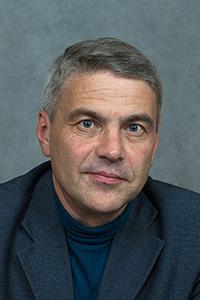 Славин Борис БорисовичСтарший научный сотрудникИнститута цифровых технологийФакультета информационных технологий и анализа больших данных,д-р экон. наук, профессор Департамента бизнес-информатикиАдрес: 109456, Москва, 4-й Вешняковский пр., д. 4, кабинет 1306Тел.: +7 (499)503-4734, доб. 4766Эл. адрес: bbslavin@fa.ru 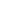 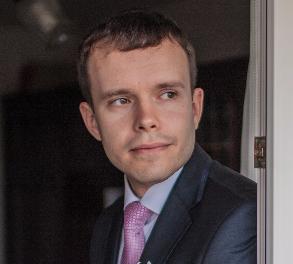 Зубов Ярослав ОлеговичМладший научный сотрудник Института цифровых технологий Факультета информационных технологий и анализа больших данных, канд. экон. наук, доц.Доцент Департамента бизнес-информатики Адрес: 109456, Москва, 4-й Вешняковский пр., д. 4, кабинет 1306Тел.: +7 (499) 503-4721 доб. 6576Эл. адрес:  YAZubov@fa.ru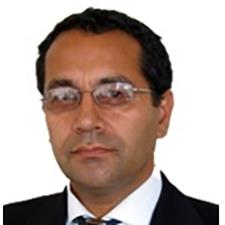 Неизвестный Сергей ИвановичВедущий научный сотрудникИнститута цифровых технологийФакультета информационных технологий и анализа больших данных,д-р т. наук, профессор Департамента бизнес-информатикиАдрес: 109456, Москва, 4-й Вешняковский пр., д. 4, кабинет 1309Тел.: +7 (499)503-4734, доб. 4766Эл. адрес: sineizvestny@fa.ru 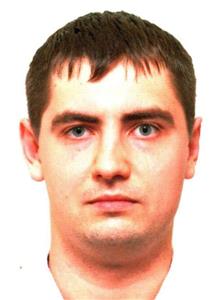 Рябов Дмитрий АндреевичМладший научный сотрудник Института цифровых технологий Факультета информационных технологий и анализа больших данных Адрес: 109456, Москва, 4-й Вешняковский пр., д. 4, кабинет 1306Тел.: +7 (499) 503-4721 доб. 6576Эл. адрес:  DARyabov@fa.ru